欢迎函深圳市仪器仪表学会是深圳市的仪器仪表科技工作者及相关组织组成的以促进仪器仪表及自动化科学技术发展和普及为宗旨的，具有公益性、学术性的社会团体。学会立足深圳，面向深圳地区，与各会员相互依存，共同进步。学会充分发扬学术民主，开展学术上的自由讨论；坚持实事求是、开拓创新、与时俱进的科学精神、科学态度和优良学风；团结和组织广大仪器仪表科技工作者，在改革开放中为繁荣我市仪器仪表事业、提高我市仪器仪表学术水平、振兴我市仪器仪表工业、加速实现我市社会主义现代化作出贡献。学会的工作有赖贵单位的大力支持，在此，欢迎贵单位加入学会，共同促进仪器仪表事业的健康发展。贵单位希望学会开展哪方面的工作，或贵单位业务需要学会的支持，如通过学会来组织召开交流会等，请及时与我们联系。顺祝商祺！深圳市器仪表学会2023 年 01 月 03 日加入深圳市仪器仪表学会的手续和程序关于入会凡申请成为学会单位会员的单位应符合以下条件：（1 ）承认并遵守《深圳市仪器仪表学会章程》，愿意参加学会的有关活动；（2 ）拥有一定数量的科技队伍，支持学会工作的从事仪器仪表科研、生产、教学和应用的企事业单位，以及与学会学术活动建立密切联系的有关团体；（3）资信良好，无违法经营行为。企业会员申请流程第一步资料填写与提交1、《企业入会申请表》、《企业入会登记表》。（参见附件1、2）2、填写《企业入会申请表》，必要时应按要求提供相关的身份文件。3、填写《企业入会登记表》，需加盖单位公章。4、复印单位营业执照、资质证书各1份，资料需加盖单位公章。提交资料：申请单位将以上资料电子版文件发至学会会员部邮箱（廖女士371159600@qq.com）；纸质版原件需寄往学会会员部（地址：深圳市宝安区新桥街道新玉路84号2栋2层办公室联系人：廖静仪   电话：0755-23219765      邮编：518125；收件人：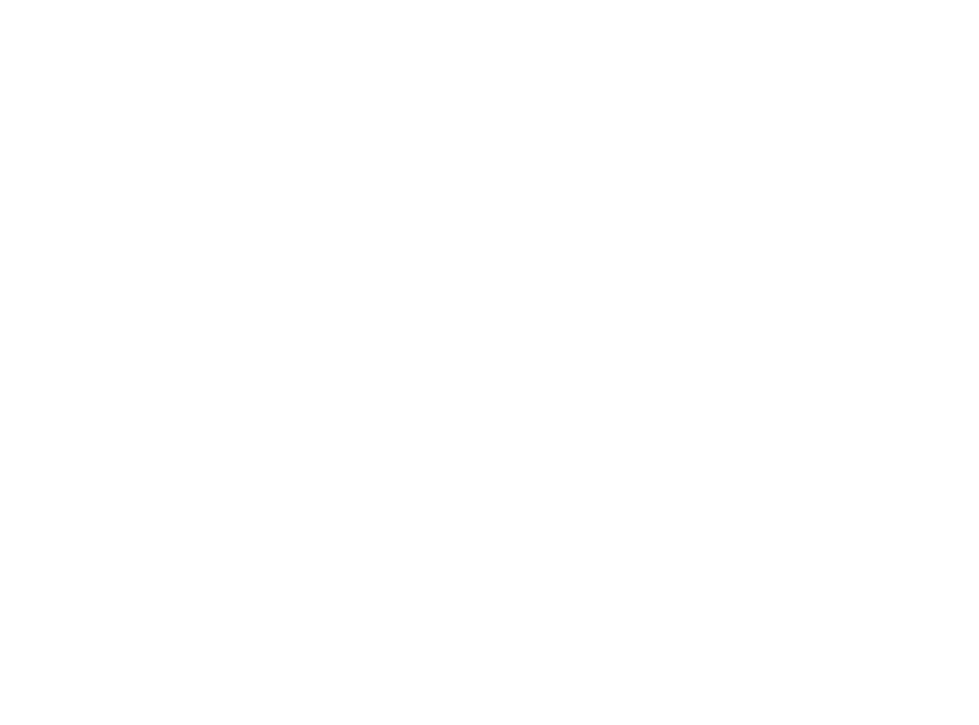 第二步资料审核1、学会安排考察申请单位的相关情况，决定是否接受入会申请。2、初审：学会会员部收到申请单位提交的资料后，将对资料进行初步审核。复审：学会会员部初审后，将申请单位递交的资料发至学会领导邮箱（168305548@qq.com），由学会相关领导进行复审。3、审核通过：学会领导审核通过后，通知会员部，会员部通知申请单位相关后续事宜。第三步缴纳会费1.会费标准：理事长单位50000元/年；副理事长单位,监事长单位20000元/年；理事单位6000元/年；企业会员2000元/年2.会费管理申请单位在收到学会发出的《付款通知书》之日起五个工作内将应缴纳的会费汇到学会指定财务账户。会费按一次缴纳五年会费。第四步核发相关证书及会员证学会秘书处:深圳市宝安区新桥街道新玉路84号2栋2层办公室学会联系人：廖静仪   电话：0755-2321976515119681926   邮编：518125袁金文   电话：13761523218        邮箱：168305548@qq.com附件:附件一:企业入会申请书附件二:企业入会登记表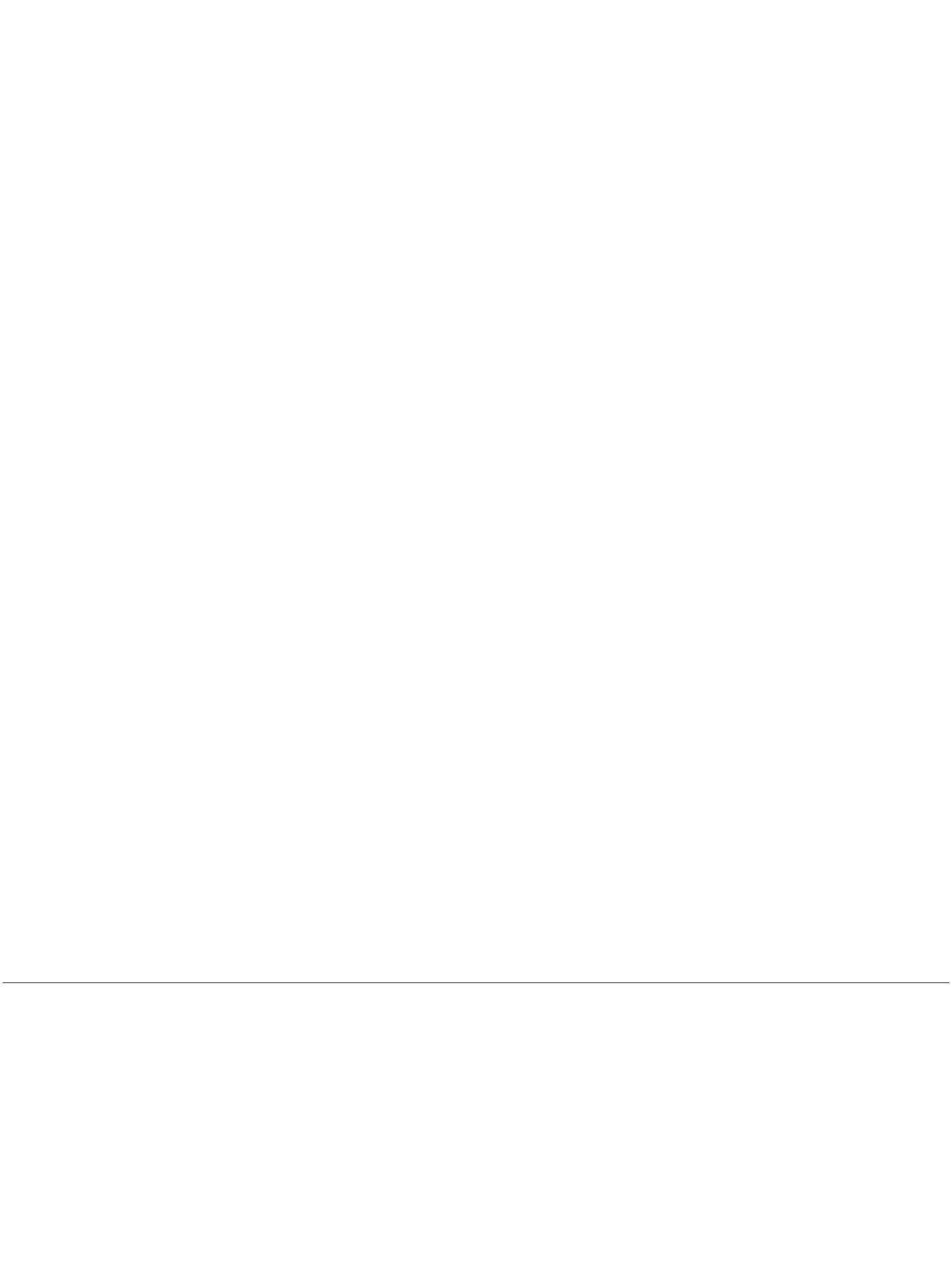 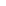 申请书（格式）深圳市仪器仪表学会：我单位现申请加入学会，任单位（理事长单位/副理事长单位/监事长单位/监事单位/会员单位）我们承认学会的章程，积极参与学会的活动，会费交纳按周期一次支付。为了加强与学会的联系，我单位指派为与学会的联系人。作请批准为盼。申请单位（盖章）：年    月    日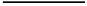 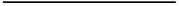 第 5 页 共 5 页深圳市仪器仪表学会理事长单位登记表编号：单位名称（盖章）注册地址（盖章）法定代表人成立时间成立时间注册资金注册资金主要联系人姓名职务职务办公电话手机号码手机号码邮箱主要联系人主要联系人通讯地址工程师人数技术员人数技术员人数技术员人数公司简介拥有设备情况（型号、数量、价值）学会意见（盖章）：年        月       日（盖章）：年        月       日（盖章）：年        月       日（盖章）：年        月       日（盖章）：年        月       日（盖章）：年        月       日（盖章）：年        月       日